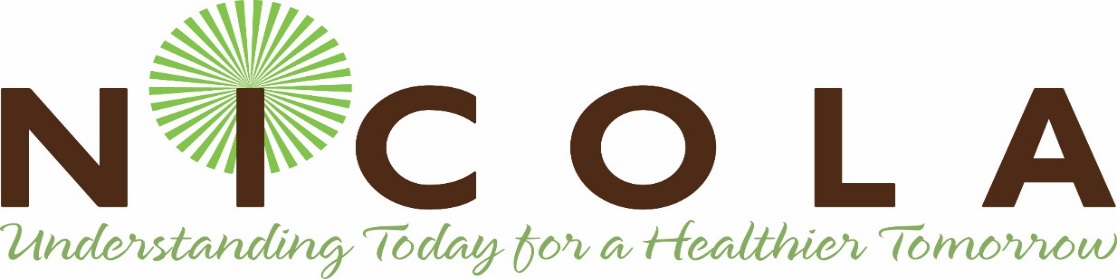 RESEARCH PROPOSAL SUBMISSION CHECKLISTPLEASE COMPLETE THE FOLLOWING FORM USING TYPESCRIPT OR BLACK INK SECTION 1: TITLE OF PROPOSED RESEARCHSECTION 2: CHECKLISTSignature of the Applicant	         ........................................................(Principal Investigator/Lead Researcher or student supervisor)Date				        .........................................................Please submit this completed form with accompanying documentation (Research proposal form and variable list) to NICOLA-research@qub.ac.uk   TITLE OF PROPOSED   RESEARCHPI/ Lead Researcher NamePlease indicate that you have completed the following before submitting a proposal form to the Data Access Committee: PLEASE INITIAL TO CONFIRM I have read the NICOLA ‘Data Access Policy’ and ‘Sample Access Policy’ I have completed the ‘Research Proposal Form’I have generated an excel file detailing ONLY the variables required as described in the ‘NICOLA Data Dictionaries’ I have justified the request of the selected variables in my ‘Research Proposal Form’ I will require access to the NICOLA Safe Setting